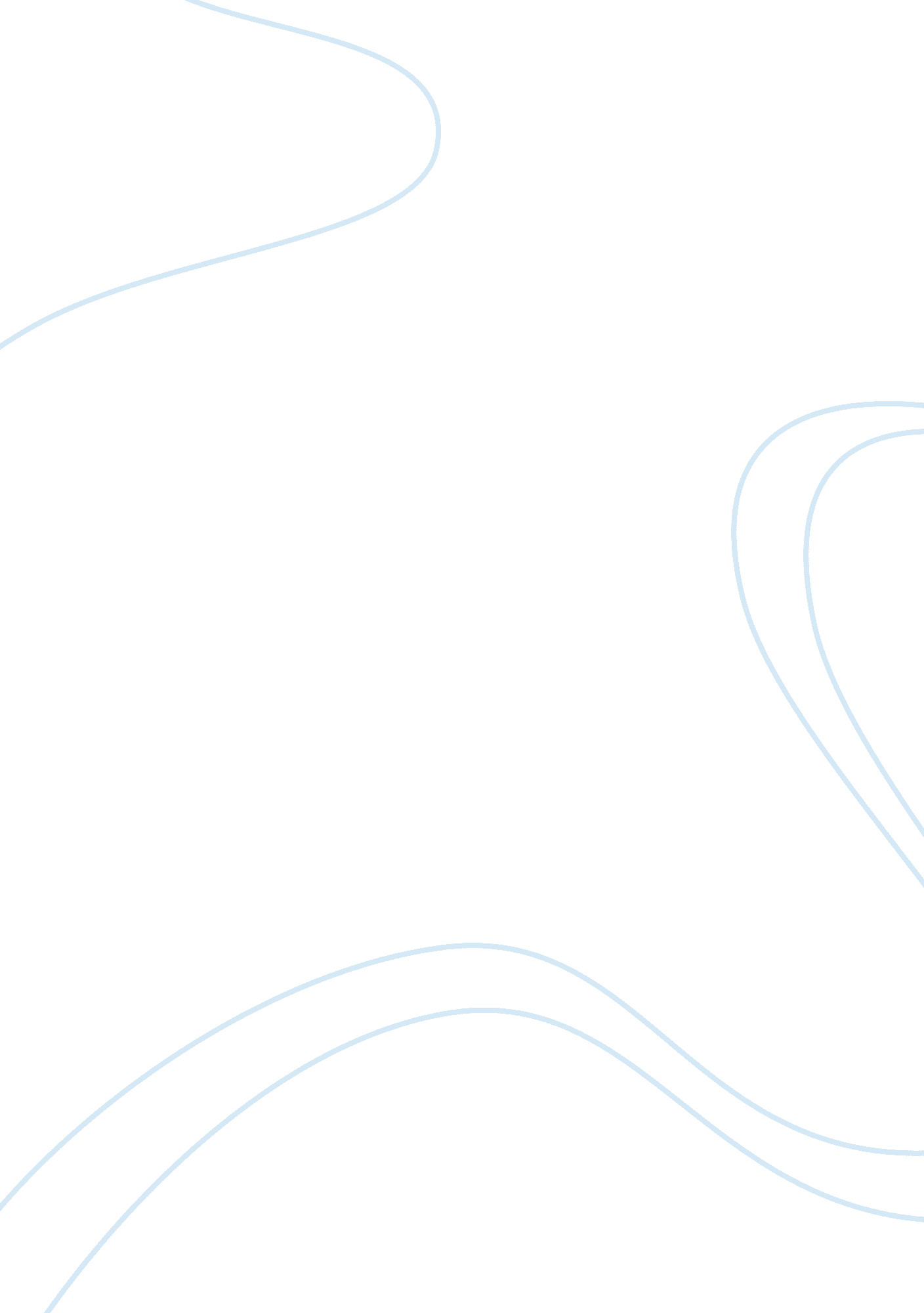 Introduce the companyBusiness, Company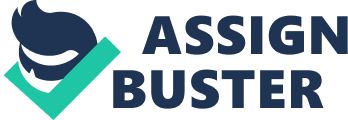 The Michel Corporation is such an integral part of our daily needs of owner and the employees that is difficult to imagine life of our workers without the one. And Michel Motors is a company that established not only to growth the owner or the company but to help other peoples that will work for that company. Michel Corporation is located at Padre Garcia, Barbara and other branches. Michel Corporation is using manual system every day -We have to organized every items that was delivered to them and the company has a policy that the worker have to follow. Giving the greater availability of capital means that the corporations tend to be larger and can make in the use of skilled team of managers to run the business. In every Expense and cost of starting a corporation will have agoalsthat an organization or individual seeks to achieve in life. Each level Of individual in this corporation will have a responsibilities or duties every operating day. The Company will have an prospective plan that will organized the business. The owner will have a planning , organizing , controlling. Michel Corporation is responsible to achieve the firm's objective customer needs. It is important to the company that we knows the responsibilities of every one. Controlling the expense and cost of Michel Corporation is important to everyone that related in this company. In every operations of the company we need to keep the firm producing every items to control the cost. Usually Michel Corporation will have a challenges everyday that will need to cooperate to everyone to solve the problems that they will encounter. Michel Corporation is source of different materials and items. Introduce the System (Computerized Sales & Inventory System) In every system we have a task to process easily the documentary of the company. For that company we have a system that will process and organized easily every production and to hold the sales & inventory of our company. This system is responsible to exert to the line of everyone and to operate faster. In this system the company Mill operate easily. This system will have an instructions and commands to process the information every operation. In this system every individual will increase the time exert. Every sales of Michel Corporation is important to record to growth the company. This system will roved the daily task of every individual. Importance of A Computerized System Efficiently tracking inventory is an imperative component to a small business; Russo; successful operation. By having up-to-date data regarding all needed office supplies, raw manufacturing materials and merchandise for sale, an organization will drastically increase its bottom line. In addition to themoneysaved by not reordering unnecessary goods, an enterprise will be better positioned to services customers quickly, as well as navigate any unexpected changes in business, such as a supplier abruptly going out of business. Although many companies maintain this information manually, there are benefits to using a computerized inventory system. No matter the nature of your business, you need to keep track of the products your firm has on hand. Keeping an accurate inventory is critical to lowering costs and providing a more streamlined operation. As a business owner, you can rely on traditional hand counting methods or institute some form of computerized inventory control. Both approaches have their benefits and drawbacks, and it is important to weigh the relative advantages carefully. Time Savings As the old saying goes, is The amount f time that can be saved by a business is, perhaps, the biggest benefit of using a computerized inventory system. A great example of this benefit is the retail industry. In cases where a shop maintains all data manually, its manager must reconcile each sales receipt with every piece of physical inventory'. Depending on the size of the establishment and how many different products are sold, this can be a daunting and time consuming task. If that same store, however, used a computerized point of sale, POS, system, the master inventory list would be updated electronically each time a sale is dad. The only thing a manager would have to do each day is print out the report highlighting the inventory to be restocked. Accuracy An additional benefit of using a computerized inventory system is the accuracy it ensures. Eighteenth century English poet Alexander Pope is often quoted as having said, &liquor; To err is human. &roux; When an inventory' list is maintained by hand, the margin of error widens with each update. If one mathematical calculation is wrong or one typo is made, disaster may occur. For instance, if a clerk accidentally adds a zero to the end f a purchase order, a business could potentially end up paying for 1 0, 000 units of merchandise as opposed to the 1 , DOD that is actually needed. Consistency A small business operates most efficiently when its processes are executed in a consistent manner. By using a computerized inventory system, a business owner can ensures that all orders, reports and other documents relating to inventory are uniform in their presentation, regardless of who has created them. This will allow ease of reading. In addition, uniformity creates a professional appearance, which can go a long way to impress associates, such s potential investors. Speed and Efficiency A computerized inventory management system makes everything from inputting information to taking inventory easier. Doing a hand count of inventory can take days, but with a computerized inventory management system, the same process can be done in a matter of hours. Document Generation Once the computerized inventory management system is in place, managers and workers can use it to automatically generate all kinds of documents, from purchase orders and checks to invoices and account statements. Managers can also use the system to automatically order products when they run low. 